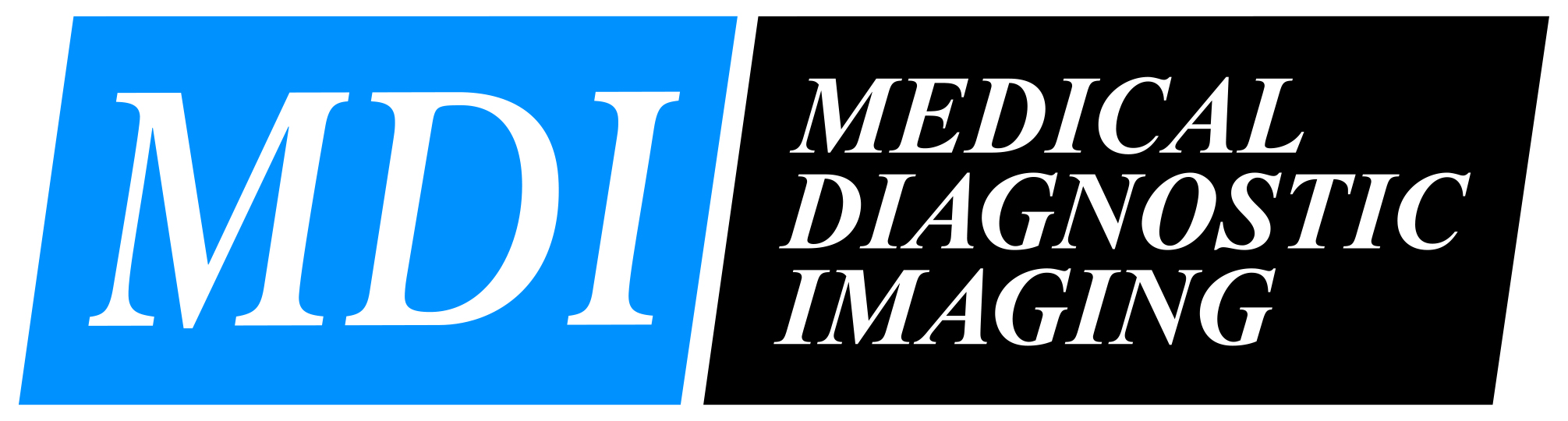 CT LUNG SCREENING6/26/18THIS SECTION TO BE COMPLETED BY PATIENTTHIS SECTION TO BE COMPLETED BY PATIENTTHIS SECTION TO BE COMPLETED BY PATIENTTHIS SECTION TO BE COMPLETED BY PATIENTTHIS SECTION TO BE COMPLETED BY PATIENTNAME:       NAME:       NAME:       DOB:       DOB:       Are you pregnant or possibly pregnant? Yes   Yes   No     No    Have you ever been diagnosed with lung cancer?   Yes   Yes   No NoHave you ever been regularly exposed to secondhand smoke? Yes   Yes   No NoDo you have any previous chest x-rays? Yes  Yes  No NoIf yes, where?           If yes, where?           If yes, where?           If yes, where?           If yes, where?           Do you have a history of lung disease? Yes  Yes  No NoIf yes, please explain:If yes, please explain:If yes, please explain:If yes, please explain:If yes, please explain:Have you ever had lung surgery? Yes  Yes  No NoIf yes, please explain:           If yes, please explain:           If yes, please explain:           If yes, please explain:           If yes, please explain:           Have you ever had a lung biopsy? Yes   Yes   No NoIf yes, please explain:      If yes, please explain:      If yes, please explain:      If yes, please explain:      If yes, please explain:      IF YOU HAVE A HISTORY OF SMOKING, PLEASE COMPLETE THIS SECTIONIF YOU HAVE A HISTORY OF SMOKING, PLEASE COMPLETE THIS SECTIONIF YOU HAVE A HISTORY OF SMOKING, PLEASE COMPLETE THIS SECTIONIF YOU HAVE A HISTORY OF SMOKING, PLEASE COMPLETE THIS SECTIONIF YOU HAVE A HISTORY OF SMOKING, PLEASE COMPLETE THIS SECTIONAt what age did you begin smoking? At what age did you begin smoking? At what age did you begin smoking? At what age did you begin smoking? Years oldHow many packs per day? How many packs per day? How many packs per day? How many packs per day? Packs/dayHow many years have you been smoking?How many years have you been smoking?How many years have you been smoking?How many years have you been smoking?Years smokingAre you currently a smoker? Yes   Yes   No NoIf no, when did you quit?If no, when did you quit?If no, when did you quit?If no, when did you quit?Date (MM/YY):               /                    Patient or Guardian Signature: _______________________________________Patient or Guardian Signature: _______________________________________Date:_____________________________Date:_____________________________Date:_____________________________MDI Technologist Signature: __________________________________________MDI Technologist Signature: __________________________________________Date: _____________________________Date: _____________________________Date: _____________________________